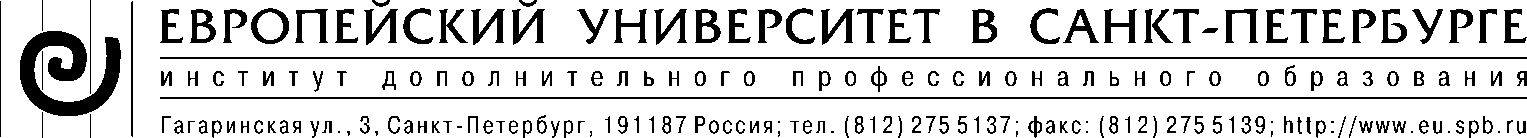 Ректору Автономной некоммерческой образовательной организации высшего образования «Европейский университет в Санкт-Петербурге» О.В. Хархордину Фамилия________________________Имя____________________Отчество ________________________Дата рождения___________________________________________________________________________Гражданство:_______________________________Документ, удостоверяющий личность, № и серия_________________________________________когда, кем выдан:__________________________________________________________________________________Проживающий(ая) по адресу: ______________________________________________________________________________________________________Телефон__________________E-mail:_________________ЗАЯВЛЕНИЕПрошу допустить меня к участию в конкурсе на очную форму обучения по программам:по направлению подготовки (магистратуры) (указать шифр и направление)_____________________________________________________________________________________________________________________________________ _______________________________________________________________________________________________Прошу допустить меня к вступительным испытаниям (перечислить)  ______________________________________________________________________________________________________________________________________________________________________________________________Сведения о намерении сдавать вступительные испытания на иностранном языке (с указанием перечня вступительных испытаний)_______________________________________________________________________________________________Сведения о необходимости создания специальных условий для проведении вступительных испытаний в связи с ограниченными возможностями здоровья или инвалидностью (с указанием перечня вступительных испытаний)______________________________________________________________________________________________________________________________________________________________________________________________Сведения о месте сдачи вступительных испытаний с использованием дистанционных технологий (эл.адреc в Skype)_______________________________________________________________________________________________Сведения наличии/отсутствии индивидуальных достижений (перечислить)_______________________________________________________________________________________________О себе сообщаю следующее:Сведения о ранее полученном образованииУкажите полученное Вами образование (в обратном хронологическом порядке):Высшее образование данного уровня получаю: впервые / не впервые_____________________________С Лицензией на право осуществления образовательной деятельности и Приложениями к ней, Свидетельством о наличии государственной аккредитации и Приложением,  на выбранное направление ознакомлен(а):                                                                                                                                 ________________________                                                                                                                                    (подпись поступающего)Распечатать на оборотной  стороне листа Заявление:С Правилами приема в АНО ОВО «ЕУСПб» ознакомлен (а):____________________________________                                                                                                                                  (подпись поступающего)      С Правилами подачи апелляций ознакомлен (а):_______________________________________________                                                                                                                   (подпись поступающего)С Уставом АНО ОВО «ЕУСПб» ознакомлен (а): ______________________________________________                                                                                                                   (подпись поступающего)Даю согласие на обработку своих персональных данных _______________________________________                                                                                                                    (подпись поступающего)Настоящим я подтверждаю, что все сообщенные мною в данном заявлении сведения являются достоверными, а документы, которые я представил, являются подлинными.                                                                                                    _______________________________________                                                                                                                    (подпись поступающего)Дата подачи Заявления «______»_______________201__ г.                                                       ________________________                                                                                                                         (подпись поступающего)Способ возврата поданных оригиналов документов (по почте – с указанием полного адреса;
 лично; по доверенности - указать)__________________________________________________________________________________Откуда Вам стало известно о АНО ОВО «Европейский университете в Санкт-Петербурге» Интернет 	 Средства массовой информации	 Рекламные материалы (открытки, буклеты и т.п.) Газета ЕУСПб		 Преподаватели и сотрудники ЕУСПб		 Слушатели и выпускники ЕУСПбИное: __________________________________________________________________________________________Высшее учебное заведение, факультетГород/страна№ и серия диплома, дата выдачи, уровень образования Сроки обучения(годЫ)Для заполнения сотрудниками Приемной комиссии:Для заполнения сотрудниками Приемной комиссии:Для заполнения сотрудниками Приемной комиссии:Для заполнения сотрудниками Приемной комиссии:1Копия паспорта/документа удостоверяющего личность7Заявление о научных намерениях или потребности в переподготовке/ повышении квалификации2Автобиография (резюме, CV)Заявление о научных намерениях или потребности в переподготовке/ повышении квалификации3Оригинал/копия документа о высшем образовании 8Письменная работа (по необходимости)46 фотографий размером 3х4 см9Список опубликованных научных работ5Копии документов, свидетельствующие об индивидуальных достижениях10Рекомендательные письма кафедры, факультета, научного руководителя (если есть)6абвМедицинские документы:Справка о прохождении ФЛГ - копия;
Страховой полис ОМС - копия; 
Документы о состоянии здоровья:1) для инвалидов – заключение медико-социальной экспертизы2) для лиц с ОВЗ, документ это подтверждающий